19.01.2019 г прошел второй этап Спартакиады работников образования Уватского муниципального района, который проходил на лыжной базе  АУ ДО «ДЮСШ»УМР в              п. Туртас. 9 команд из  образовательных организаций района с улыбкой и в отличном настроении выступили в двух дисциплинах: лыжных гонках, веселых стартах. Участники продемонстрировали прекрасную физическую форму: Лыжные гонки :1 место - МАОУ «Туртасская СОШ»;	2 место - МАОУ «Ивановская СОШ»;	3 место - МАОУ «Уватская СОШ».Веселые старты: 1 место - МАОУ «Туртасская СОШ»;2 место - «Алымская ООШ» имени Героя Советского Союза Я.Н.                                                                                                                             Неумоева» - филиал МАОУ «Уватская СОШ»;	3 место - МАОУ «Уватская СОШ»., Но  хочется отметить, что  в конечном результате победителями стали  все, получив заряд бодрости и позитива!Директор ДЮСШ Сафронов В.В. поздравил команды с отличным результатом, пожелал крепкого здоровья и незабываемых впечатлений, которые работники образования могут получить в любое время на лыжной базе  АУ ДО «ДЮСШ» УМР п. Туртас.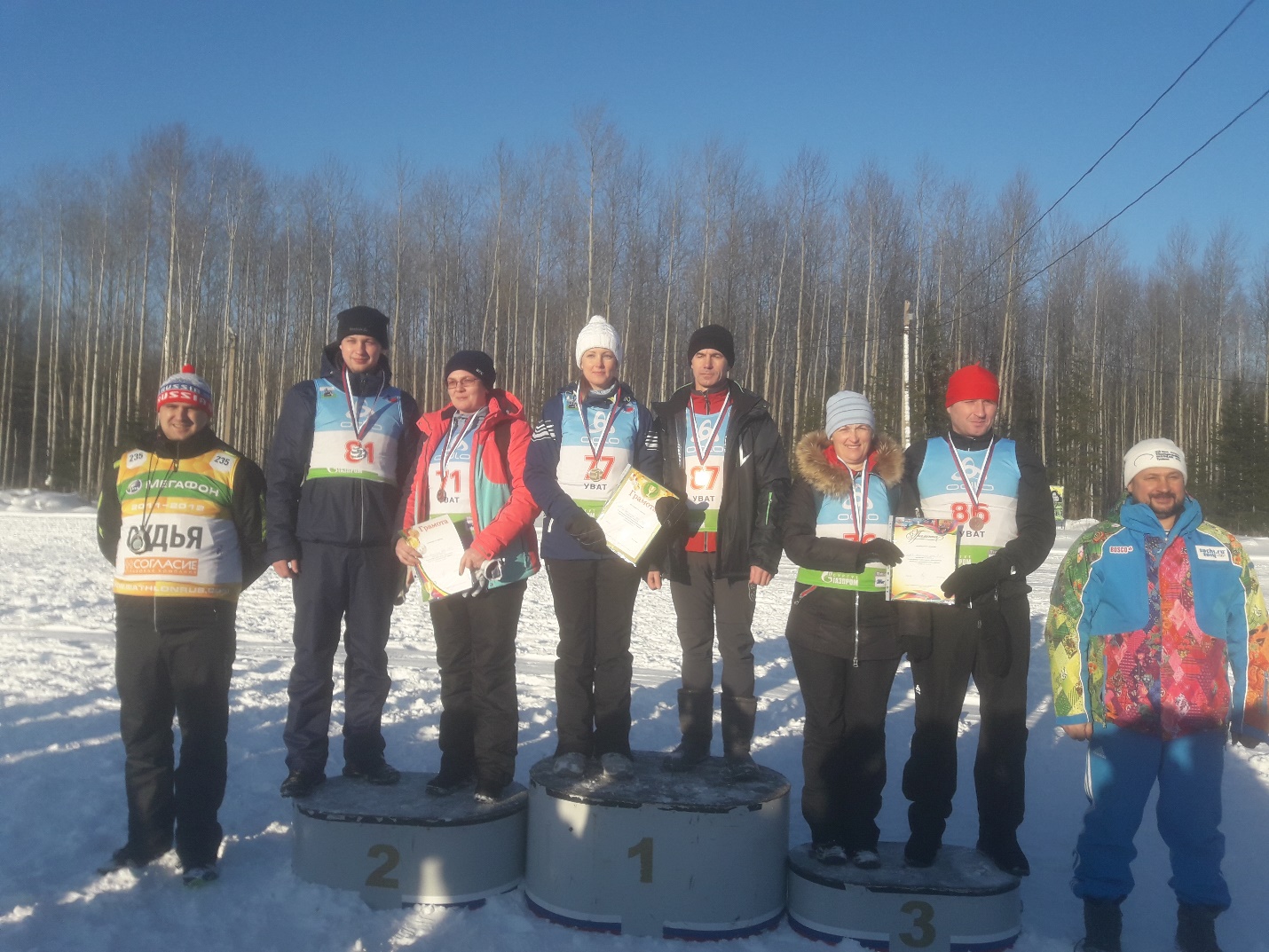 